Прейскурант действует с 01 Марта 2024 г.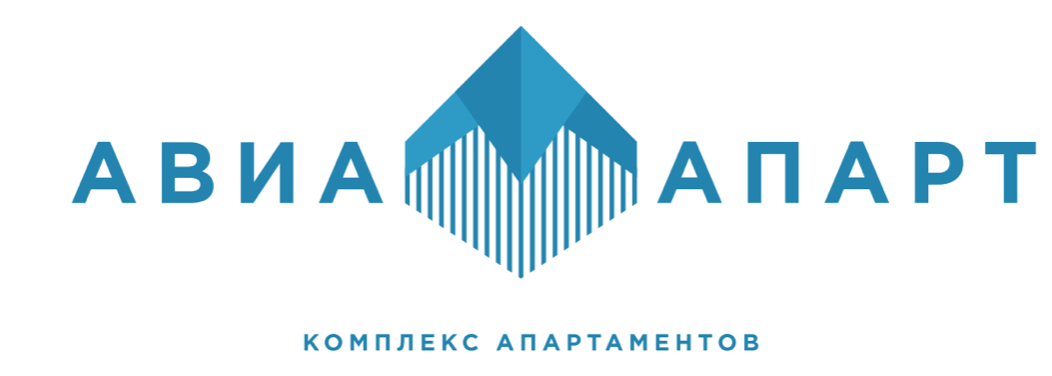 Прейскурант на услуги по размещению и временному проживанию В Комплексе апартаментов «АВИА-АПАРТ» по адресу: г. Москва, Ходынский бульвар, д.2/д.20А (категория «без звезд»):- ООО «УК «Столичная» Д.У. ЗПИФ комбинированным «Ходынский квартал», Комплекс апартаментов «АВИА-АПАРТ» по адресу: г. Москва, Ходынский бульвар, д.2: Свидетельство о присвоении категории №77/АА-94/А-406-2023 от 03 июля 2023 г., Решение аккредитованной организации ООО «Академия Консалтинга» №А-406 от 03.07.2023 г.- ООО «УК «Столичная» Д.У. ЗПИФ комбинированным «Ходынский квартал», Комплекс апартаментов «АВИА-АПАРТ» по адресу: г. Москва, Ходынский бульвар, д.20А: Свидетельство о присвоении категории №77/АА-94/А-413-2023 от 27 июля 2023 г., Решение аккредитованной организации ООО «Академия Консалтинга» №А-413 от 27.07.2023 г.Категория апартамента, количество основных и дополнительных местНомер апартаментаПлощадь апартамента Цена за расчетный месяц, руб.  Цена за расчетные сутки, руб.«Первая категория» (стандарт) . Основных мест -1, Дополнительных мест - 1А-10645,4          105 900,00             3 600,00   «Первая категория» (стандарт) . Основных мест -1, Дополнительных мест - 1А-10747,1          105 900,00             3 600,00   «Первая категория» (стандарт) . Основных мест -1, Дополнительных мест - 1А-10847          105 900,00             3 600,00   «Первая категория» (стандарт) . Основных мест -1, Дополнительных мест - 1А-10946,6          105 900,00             3 600,00   «Первая категория» (стандарт) . Основных мест -1, Дополнительных мест - 1А-11146,6          105 900,00             3 600,00   «Первая категория» (стандарт) . Основных мест -1, Дополнительных мест - 1А-11246,7          105 900,00             3 600,00   «Первая категория» (стандарт) . Основных мест -1, Дополнительных мест - 1А-12447          105 900,00             3 600,00   «Первая категория» (стандарт) . Основных мест -1, Дополнительных мест - 1А-12547          105 900,00             3 600,00   «Первая категория» (стандарт) . Основных мест -1, Дополнительных мест - 1А-12646,9          105 900,00             3 600,00   «Первая категория» (стандарт) . Основных мест -1, Дополнительных мест - 1А-12946,8          105 900,00             3 600,00   «Первая категория» (стандарт) . Основных мест -1, Дополнительных мест - 1А-13046,4          105 900,00             3 600,00   «Первая категория» (стандарт) . Основных мест -1, Дополнительных мест - 1А-13146,7          105 900,00             3 600,00   «Первая категория» (стандарт) . Основных мест -1, Дополнительных мест - 1А-13246,4          105 900,00             3 600,00   «Первая категория» (стандарт) . Основных мест -1, Дополнительных мест - 1А-14845,2          105 900,00             3 600,00   «Первая категория» (стандарт) . Основных мест -1, Дополнительных мест - 1А-14946,8          105 900,00             3 600,00   «Первая категория» (стандарт) . Основных мест -1, Дополнительных мест - 1А-15046,8          105 900,00             3 600,00   «Первая категория» (стандарт) . Основных мест -1, Дополнительных мест - 1А-15146,5          105 900,00             3 600,00   «Первая категория» (стандарт) . Основных мест -1, Дополнительных мест - 1А-15646,8          105 900,00             3 600,00   «Первая категория» (стандарт) . Основных мест -1, Дополнительных мест - 1А-15746,7          105 900,00             3 600,00   «Первая категория» (стандарт) . Основных мест -1, Дополнительных мест - 1А-16646,7          105 900,00             3 600,00   «Первая категория» (стандарт) . Основных мест -1, Дополнительных мест - 1А-16746,6          105 900,00             3 600,00   «Первая категория» (стандарт) . Основных мест -1, Дополнительных мест - 1А-16846,5          105 900,00             3 600,00   «Первая категория» (стандарт) . Основных мест -1, Дополнительных мест - 1А-17446,7          105 900,00             3 600,00   «Первая категория» (стандарт) . Основных мест -1, Дополнительных мест - 1А-17546,5          105 900,00             3 600,00   «Первая категория» (стандарт) . Основных мест -1, Дополнительных мест - 1А-17646,4          105 900,00             3 600,00   «Первая категория» (стандарт) . Основных мест -1, Дополнительных мест - 1А-17746,3          105 900,00             3 600,00   «Первая категория» (стандарт) . Основных мест -1, Дополнительных мест - 1А-20046,6          105 900,00             3 600,00   «Первая категория» (стандарт) . Основных мест -1, Дополнительных мест - 1А-20146,5          105 900,00             3 600,00   «Первая категория» (стандарт) . Основных мест -1, Дополнительных мест - 1А-20847,2          105 900,00             3 600,00   «Первая категория» (стандарт) . Основных мест -1, Дополнительных мест - 1А-20946,9          105 900,00             3 600,00   «Первая категория» (стандарт) . Основных мест -1, Дополнительных мест - 1А-21046,9          105 900,00             3 600,00   «Первая категория» (стандарт) . Основных мест -1, Дополнительных мест - 1А-21846,7          105 900,00             3 600,00   «Первая категория» (стандарт) . Основных мест -1, Дополнительных мест - 1А-21946,6          105 900,00             3 600,00   «Первая категория» (стандарт) . Основных мест -1, Дополнительных мест - 1А-2245,3          105 900,00             3 600,00   «Первая категория» (стандарт) . Основных мест -1, Дополнительных мест - 1А-22046,9          105 900,00             3 600,00   «Первая категория» (стандарт) . Основных мест -1, Дополнительных мест - 1А-22146,7          105 900,00             3 600,00   «Первая категория» (стандарт) . Основных мест -1, Дополнительных мест - 1А-2346,7          105 900,00             3 600,00   «Первая категория» (стандарт) . Основных мест -1, Дополнительных мест - 1А-2346,7          105 900,00             3 600,00   «Первая категория» (стандарт) . Основных мест -1, Дополнительных мест - 1А-2446,9          105 900,00             3 600,00   «Первая категория» (стандарт) . Основных мест -1, Дополнительных мест - 1А-2446,9          105 900,00             3 600,00   «Первая категория» (стандарт) . Основных мест -1, Дополнительных мест - 1А-24446,7          105 900,00             3 600,00   «Первая категория» (стандарт) . Основных мест -1, Дополнительных мест - 1А-24546,5          105 900,00             3 600,00   «Первая категория» (стандарт) . Основных мест -1, Дополнительных мест - 1А-2546,5          105 900,00             3 600,00   «Первая категория» (стандарт) . Основных мест -1, Дополнительных мест - 1А-26246,8          105 900,00             3 600,00   «Первая категория» (стандарт) . Основных мест -1, Дополнительных мест - 1А-26346,7          105 900,00             3 600,00   «Первая категория» (стандарт) . Основных мест -1, Дополнительных мест - 1А-26446,6          105 900,00             3 600,00   «Первая категория» (стандарт) . Основных мест -1, Дополнительных мест - 1А-26546,6          105 900,00             3 600,00   «Первая категория» (стандарт) . Основных мест -1, Дополнительных мест - 1А-28846,6          105 900,00             3 600,00   «Первая категория» (стандарт) . Основных мест -1, Дополнительных мест - 1А-28946,6          105 900,00             3 600,00   «Первая категория» (стандарт) . Основных мест -1, Дополнительных мест - 1А-30746,5          105 900,00             3 600,00   «Первая категория» (стандарт) . Основных мест -1, Дополнительных мест - 1А-30846,4          105 900,00             3 600,00   «Первая категория» (стандарт) . Основных мест -1, Дополнительных мест - 1А-30946,6          105 900,00             3 600,00   «Первая категория» (стандарт) . Основных мест -1, Дополнительных мест - 1А-31046,6          105 900,00             3 600,00   «Первая категория» (стандарт) . Основных мест -1, Дополнительных мест - 1А-4046,8          105 900,00             3 600,00   «Первая категория» (стандарт) . Основных мест -1, Дополнительных мест - 1А-4146,2          105 900,00             3 600,00   «Первая категория» (стандарт) . Основных мест -1, Дополнительных мест - 1А-4146,5          105 900,00             3 600,00   «Первая категория» (стандарт) . Основных мест -1, Дополнительных мест - 1А-4246,3          105 900,00             3 600,00   «Первая категория» (стандарт) . Основных мест -1, Дополнительных мест - 1А-4246,3          105 900,00             3 600,00   «Первая категория» (стандарт) . Основных мест -1, Дополнительных мест - 1А-4346,6          105 900,00             3 600,00   «Первая категория» (стандарт) . Основных мест -1, Дополнительных мест - 1А-4446,4          105 900,00             3 600,00   «Первая категория» (стандарт) . Основных мест -1, Дополнительных мест - 1А-6445,2          105 900,00             3 600,00   «Первая категория» (стандарт) . Основных мест -1, Дополнительных мест - 1А-6546,7          105 900,00             3 600,00   «Первая категория» (стандарт) . Основных мест -1, Дополнительных мест - 1А-6646,9          105 900,00             3 600,00   «Первая категория» (стандарт) . Основных мест -1, Дополнительных мест - 1А-6746,5          105 900,00             3 600,00   «Первая категория» (стандарт) . Основных мест -1, Дополнительных мест - 1А-6746,7          105 900,00             3 600,00   «Первая категория» (стандарт) . Основных мест -1, Дополнительных мест - 1А-6846,7          105 900,00             3 600,00   «Первая категория» (стандарт) . Основных мест -1, Дополнительных мест - 1А-8247,1          105 900,00             3 600,00   «Первая категория» (стандарт) . Основных мест -1, Дополнительных мест - 1А-8346,8          105 900,00             3 600,00   «Первая категория» (стандарт) . Основных мест -1, Дополнительных мест - 1А-8446,5          105 900,00             3 600,00   «Первая категория» (стандарт) . Основных мест -1, Дополнительных мест - 1А-8546,6          105 900,00             3 600,00   «Первая категория» (стандарт) . Основных мест -1, Дополнительных мест - 1А-8646,5          105 900,00             3 600,00   «Первая категория» (стандарт) . Основных мест -1, Дополнительных мест - 1А-8746,4          105 900,00             3 600,00   «Первая категория» (стандарт) . Основных мест -1, Дополнительных мест - 1А-8846,3          105 900,00             3 600,00   «Первая категория» (стандарт) . Основных мест -1, Дополнительных мест - 1Е-18146,6          105 900,00             3 600,00   «Первая категория» (стандарт) . Основных мест -1, Дополнительных мест - 1Е-18246,7          105 900,00             3 600,00   «Первая категория» (стандарт) . Основных мест -1, Дополнительных мест - 1Е-18347          105 900,00             3 600,00   «Первая категория» (стандарт) . Основных мест -1, Дополнительных мест - 1Е-18446,5          105 900,00             3 600,00   «Первая категория» (стандарт) . Основных мест -1, Дополнительных мест - 1Е-20846,9          105 900,00             3 600,00   «Первая категория» (стандарт) . Основных мест -1, Дополнительных мест - 1Е-20946,8          105 900,00             3 600,00   «Первая категория» (стандарт) . Основных мест -1, Дополнительных мест - 1Е-20946,9          105 900,00             3 600,00   «Первая категория» (стандарт) . Основных мест -1, Дополнительных мест - 1Е-21046,9          105 900,00             3 600,00   «Первая категория» (стандарт) . Основных мест -1, Дополнительных мест - 1Е-21047,1          105 900,00             3 600,00   «Первая категория» (стандарт) . Основных мест -1, Дополнительных мест - 1Е-21146,6          105 900,00             3 600,00   «Первая категория» (стандарт) . Основных мест -1, Дополнительных мест - 1Е-21147,3          105 900,00             3 600,00   «Первая категория» (стандарт) . Основных мест -1, Дополнительных мест - 1Е-22746,9          105 900,00             3 600,00   «Первая категория» (стандарт) . Основных мест -1, Дополнительных мест - 1Е-22846,7          105 900,00             3 600,00   «Первая категория» (стандарт) . Основных мест -1, Дополнительных мест - 1Е-22846,9          105 900,00             3 600,00   «Первая категория» (стандарт) . Основных мест -1, Дополнительных мест - 1Е-22946,6          105 900,00             3 600,00   «Первая категория» (стандарт) . Основных мест -1, Дополнительных мест - 1Е-22946,8          105 900,00             3 600,00   «Первая категория» (стандарт) . Основных мест -1, Дополнительных мест - 1Е-23046,7          105 900,00             3 600,00   «Первая категория» (стандарт) . Основных мест -1, Дополнительных мест - 1Е-23047          105 900,00             3 600,00   «Первая категория» (стандарт) . Основных мест -1, Дополнительных мест - 1Е-2546,8          105 900,00             3 600,00   «Первая категория» (стандарт) . Основных мест -1, Дополнительных мест - 1Е-25447          105 900,00             3 600,00   «Первая категория» (стандарт) . Основных мест -1, Дополнительных мест - 1Е-25546,8          105 900,00             3 600,00   «Первая категория» (стандарт) . Основных мест -1, Дополнительных мест - 1Е-25546,8          105 900,00             3 600,00   «Первая категория» (стандарт) . Основных мест -1, Дополнительных мест - 1Е-25646,9          105 900,00             3 600,00   «Первая категория» (стандарт) . Основных мест -1, Дополнительных мест - 1Е-25747,1          105 900,00             3 600,00   «Первая категория» (стандарт) . Основных мест -1, Дополнительных мест - 1Е-2646,6          105 900,00             3 600,00   «Первая категория» (стандарт) . Основных мест -1, Дополнительных мест - 1Е-2746,7          105 900,00             3 600,00   «Первая категория» (стандарт) . Основных мест -1, Дополнительных мест - 1Е-27446,5          105 900,00             3 600,00   «Первая категория» (стандарт) . Основных мест -1, Дополнительных мест - 1Е-27646,8          105 900,00             3 600,00   «Первая категория» (стандарт) . Основных мест -1, Дополнительных мест - 1Е-30146,7          105 900,00             3 600,00   «Первая категория» (стандарт) . Основных мест -1, Дополнительных мест - 1Е-30246,9          105 900,00             3 600,00   «Первая категория» (стандарт) . Основных мест -1, Дополнительных мест - 1Е-30347,2          105 900,00             3 600,00   «Первая категория» (стандарт) . Основных мест -1, Дополнительных мест - 1Е-32246,7          105 900,00             3 600,00   «Первая категория» (стандарт) . Основных мест -1, Дополнительных мест - 1Е-32346,8          105 900,00             3 600,00   «Первая категория» (стандарт) . Основных мест -1, Дополнительных мест - 1Е-32447          105 900,00             3 600,00   «Первая категория» (стандарт) . Основных мест -1, Дополнительных мест - 1Е-4446,4          105 900,00             3 600,00   «Первая категория» (стандарт) . Основных мест -1, Дополнительных мест - 1Е-4546,6          105 900,00             3 600,00   «Первая категория» (стандарт) . Основных мест -1, Дополнительных мест - 1Б-11646,4          105 900,00             3 600,00   «Первая категория» (стандарт) . Основных мест -1, Дополнительных мест - 1Б-11746,1          105 900,00             3 600,00   «Первая категория» (стандарт) . Основных мест -1, Дополнительных мест - 1Б-11846,3          105 900,00             3 600,00   «Первая категория» (стандарт) . Основных мест -1, Дополнительных мест - 1Б-11946,3          105 900,00             3 600,00   «Первая категория» (стандарт) . Основных мест -1, Дополнительных мест - 1Б-13546,3          105 900,00             3 600,00   «Первая категория» (стандарт) . Основных мест -1, Дополнительных мест - 1Б-13646,4          105 900,00             3 600,00   «Первая категория» (стандарт) . Основных мест -1, Дополнительных мест - 1Б-13746,7          105 900,00             3 600,00   «Первая категория» (стандарт) . Основных мест -1, Дополнительных мест - 1Б-13846,2          105 900,00             3 600,00   «Первая категория» (стандарт) . Основных мест -1, Дополнительных мест - 1Б-16246,3          105 900,00             3 600,00   «Первая категория» (стандарт) . Основных мест -1, Дополнительных мест - 1Б-16346,5          105 900,00             3 600,00   «Первая категория» (стандарт) . Основных мест -1, Дополнительных мест - 1Б-16446,4          105 900,00             3 600,00   «Первая категория» (стандарт) . Основных мест -1, Дополнительных мест - 1Б-16546,4          105 900,00             3 600,00   «Первая категория» (стандарт) . Основных мест -1, Дополнительных мест - 1Б-18146,2          105 900,00             3 600,00   «Первая категория» (стандарт) . Основных мест -1, Дополнительных мест - 1Б-18246,2          105 900,00             3 600,00   «Первая категория» (стандарт) . Основных мест -1, Дополнительных мест - 1Б-18346,4          105 900,00             3 600,00   «Первая категория» (стандарт) . Основных мест -1, Дополнительных мест - 1Б-18446,4          105 900,00             3 600,00   «Первая категория» (стандарт) . Основных мест -1, Дополнительных мест - 1Б-20846,9          105 900,00             3 600,00   «Первая категория» (стандарт) . Основных мест -1, Дополнительных мест - 1Б-20946,5          105 900,00             3 600,00   «Первая категория» (стандарт) . Основных мест -1, Дополнительных мест - 1Б-21046,4          105 900,00             3 600,00   «Первая категория» (стандарт) . Основных мест -1, Дополнительных мест - 1Б-21146,5          105 900,00             3 600,00   «Первая категория» (стандарт) . Основных мест -1, Дополнительных мест - 1Б-22746          105 900,00             3 600,00   «Первая категория» (стандарт) . Основных мест -1, Дополнительных мест - 1Б-22846,7          105 900,00             3 600,00   «Первая категория» (стандарт) . Основных мест -1, Дополнительных мест - 1Б-22946,6          105 900,00             3 600,00   «Первая категория» (стандарт) . Основных мест -1, Дополнительных мест - 1Б-23046,2          105 900,00             3 600,00   «Первая категория» (стандарт) . Основных мест -1, Дополнительных мест - 1Б-2446,5          105 900,00             3 600,00   «Первая категория» (стандарт) . Основных мест -1, Дополнительных мест - 1Б-2546,6          105 900,00             3 600,00   «Первая категория» (стандарт) . Основных мест -1, Дополнительных мест - 1Б-25446,5          105 900,00             3 600,00   «Первая категория» (стандарт) . Основных мест -1, Дополнительных мест - 1Б-25546,5          105 900,00             3 600,00   «Первая категория» (стандарт) . Основных мест -1, Дополнительных мест - 1Б-25646,6          105 900,00             3 600,00   «Первая категория» (стандарт) . Основных мест -1, Дополнительных мест - 1Б-25746,3          105 900,00             3 600,00   «Первая категория» (стандарт) . Основных мест -1, Дополнительных мест - 1Б-2646,2          105 900,00             3 600,00   «Первая категория» (стандарт) . Основных мест -1, Дополнительных мест - 1Б-2746,4          105 900,00             3 600,00   «Первая категория» (стандарт) . Основных мест -1, Дополнительных мест - 1Б-27346,6          105 900,00             3 600,00   «Первая категория» (стандарт) . Основных мест -1, Дополнительных мест - 1Б-27446,5          105 900,00             3 600,00   «Первая категория» (стандарт) . Основных мест -1, Дополнительных мест - 1Б-27546,7          105 900,00             3 600,00   «Первая категория» (стандарт) . Основных мест -1, Дополнительных мест - 1Б-27646,5          105 900,00             3 600,00   «Первая категория» (стандарт) . Основных мест -1, Дополнительных мест - 1Б-4346,2          105 900,00             3 600,00   «Первая категория» (стандарт) . Основных мест -1, Дополнительных мест - 1Б-4446,6          105 900,00             3 600,00   «Первая категория» (стандарт) . Основных мест -1, Дополнительных мест - 1Б-4546,1          105 900,00             3 600,00   «Первая категория» (стандарт) . Основных мест -1, Дополнительных мест - 1Б-4646,6          105 900,00             3 600,00   «Первая категория» (стандарт) . Основных мест -1, Дополнительных мест - 1Б-7046,3          105 900,00             3 600,00   «Первая категория» (стандарт) . Основных мест -1, Дополнительных мест - 1Б-7146,1          105 900,00             3 600,00   «Первая категория» (стандарт) . Основных мест -1, Дополнительных мест - 1Б-7246,6          105 900,00             3 600,00   «Первая категория» (стандарт) . Основных мест -1, Дополнительных мест - 1Б-7346,5          105 900,00             3 600,00   «Первая категория» (стандарт) . Основных мест -1, Дополнительных мест - 1Б-8946,3          105 900,00             3 600,00   «Первая категория» (стандарт) . Основных мест -1, Дополнительных мест - 1Б-9046,6          105 900,00             3 600,00   «Первая категория» (стандарт) . Основных мест -1, Дополнительных мест - 1Б-9146,5          105 900,00             3 600,00   «Первая категория» (стандарт) . Основных мест -1, Дополнительных мест - 1Б-9246,5          105 900,00             3 600,00   «Первая категория» (стандарт) . Основных мест -1, Дополнительных мест - 1Г-10645,7          105 900,00             3 600,00   «Первая категория» (стандарт) . Основных мест -1, Дополнительных мест - 1Г-10747          105 900,00             3 600,00   «Первая категория» (стандарт) . Основных мест -1, Дополнительных мест - 1Г-12346,7          105 900,00             3 600,00   «Первая категория» (стандарт) . Основных мест -1, Дополнительных мест - 1Г-12447          105 900,00             3 600,00   «Первая категория» (стандарт) . Основных мест -1, Дополнительных мест - 1Г-12547          105 900,00             3 600,00   «Первая категория» (стандарт) . Основных мест -1, Дополнительных мест - 1Г-14845,3          105 900,00             3 600,00   «Первая категория» (стандарт) . Основных мест -1, Дополнительных мест - 1Г-14947          105 900,00             3 600,00   «Первая категория» (стандарт) . Основных мест -1, Дополнительных мест - 1Г-16546,5          105 900,00             3 600,00   «Первая категория» (стандарт) . Основных мест -1, Дополнительных мест - 1Г-16646,6          105 900,00             3 600,00   «Первая категория» (стандарт) . Основных мест -1, Дополнительных мест - 1Г-16746,7          105 900,00             3 600,00   «Первая категория» (стандарт) . Основных мест -1, Дополнительных мест - 1Г-19045,4          105 900,00             3 600,00   «Первая категория» (стандарт) . Основных мест -1, Дополнительных мест - 1Г-19146,9          105 900,00             3 600,00   «Первая категория» (стандарт) . Основных мест -1, Дополнительных мест - 1Г-20746,5          105 900,00             3 600,00   «Первая категория» (стандарт) . Основных мест -1, Дополнительных мест - 1Г-20846,6          105 900,00             3 600,00   «Первая категория» (стандарт) . Основных мест -1, Дополнительных мест - 1Г-20946,8          105 900,00             3 600,00   «Первая категория» (стандарт) . Основных мест -1, Дополнительных мест - 1Г-2245,7          105 900,00             3 600,00   «Первая категория» (стандарт) . Основных мест -1, Дополнительных мест - 1Г-2346,9          105 900,00             3 600,00   «Первая категория» (стандарт) . Основных мест -1, Дополнительных мест - 1Г-23245,6          105 900,00             3 600,00   «Первая категория» (стандарт) . Основных мест -1, Дополнительных мест - 1Г-23347          105 900,00             3 600,00   «Первая категория» (стандарт) . Основных мест -1, Дополнительных мест - 1Г-24946,6          105 900,00             3 600,00   «Первая категория» (стандарт) . Основных мест -1, Дополнительных мест - 1Г-25046,9          105 900,00             3 600,00   «Первая категория» (стандарт) . Основных мест -1, Дополнительных мест - 1Г-25146,9          105 900,00             3 600,00   «Первая категория» (стандарт) . Основных мест -1, Дополнительных мест - 1Г-3946,4          105 900,00             3 600,00   «Первая категория» (стандарт) . Основных мест -1, Дополнительных мест - 1Г-4046,6          105 900,00             3 600,00   «Первая категория» (стандарт) . Основных мест -1, Дополнительных мест - 1Г-4146,8          105 900,00             3 600,00   «Первая категория» (стандарт) . Основных мест -1, Дополнительных мест - 1Г-6445,6          105 900,00             3 600,00   «Первая категория» (стандарт) . Основных мест -1, Дополнительных мест - 1Г-6546,7          105 900,00             3 600,00   «Первая категория» (стандарт) . Основных мест -1, Дополнительных мест - 1Г-8146,3          105 900,00             3 600,00   «Первая категория» (стандарт) . Основных мест -1, Дополнительных мест - 1Г-8246,5          105 900,00             3 600,00   «Первая категория» (стандарт) . Основных мест -1, Дополнительных мест - 1Г-8346,7          105 900,00             3 600,00   «Первая категория» (стандарт) . Основных мест -1, Дополнительных мест - 1Ж-10446,7          109 900,00             3 700,00   «Первая категория» (стандарт) . Основных мест -1, Дополнительных мест - 1Ж-10546,6          109 900,00             3 700,00   «Первая категория» (стандарт) . Основных мест -1, Дополнительных мест - 1Ж-10746,5          109 900,00             3 700,00   «Первая категория» (стандарт) . Основных мест -1, Дополнительных мест - 1Ж-10846,6          109 900,00             3 700,00   «Первая категория» (стандарт) . Основных мест -1, Дополнительных мест - 1Ж-10946,5          109 900,00             3 700,00   «Первая категория» (стандарт) . Основных мест -1, Дополнительных мест - 1Ж-12546,8          109 900,00             3 700,00   «Первая категория» (стандарт) . Основных мест -1, Дополнительных мест - 1Ж-12646,6          109 900,00             3 700,00   «Первая категория» (стандарт) . Основных мест -1, Дополнительных мест - 1Ж-12846,6          109 900,00             3 700,00   «Первая категория» (стандарт) . Основных мест -1, Дополнительных мест - 1Ж-12946,8          109 900,00             3 700,00   «Первая категория» (стандарт) . Основных мест -1, Дополнительных мест - 1Ж-13046,6          109 900,00             3 700,00   «Первая категория» (стандарт) . Основных мест -1, Дополнительных мест - 1Ж-14646,7          109 900,00             3 700,00   «Первая категория» (стандарт) . Основных мест -1, Дополнительных мест - 1Ж-14746,8          109 900,00             3 700,00   «Первая категория» (стандарт) . Основных мест -1, Дополнительных мест - 1Ж-14946,5          109 900,00             3 700,00   «Первая категория» (стандарт) . Основных мест -1, Дополнительных мест - 1Ж-15046,4          109 900,00             3 700,00   «Первая категория» (стандарт) . Основных мест -1, Дополнительных мест - 1Ж-15146,8          109 900,00             3 700,00   «Первая категория» (стандарт) . Основных мест -1, Дополнительных мест - 1Ж-16746,9          109 900,00             3 700,00   «Первая категория» (стандарт) . Основных мест -1, Дополнительных мест - 1Ж-16846,6          109 900,00             3 700,00   «Первая категория» (стандарт) . Основных мест -1, Дополнительных мест - 1Ж-17046,7          109 900,00             3 700,00   «Первая категория» (стандарт) . Основных мест -1, Дополнительных мест - 1Ж-17146,7          109 900,00             3 700,00   «Первая категория» (стандарт) . Основных мест -1, Дополнительных мест - 1Ж-17246,6          109 900,00             3 700,00   «Первая категория» (стандарт) . Основных мест -1, Дополнительных мест - 1Ж-18846,8          109 900,00             3 700,00   «Первая категория» (стандарт) . Основных мест -1, Дополнительных мест - 1Ж-18946,8          109 900,00             3 700,00   «Первая категория» (стандарт) . Основных мест -1, Дополнительных мест - 1Ж-19146,8          109 900,00             3 700,00   «Первая категория» (стандарт) . Основных мест -1, Дополнительных мест - 1Ж-19246,5          109 900,00             3 700,00   «Первая категория» (стандарт) . Основных мест -1, Дополнительных мест - 1Ж-19346,6          109 900,00             3 700,00   «Первая категория» (стандарт) . Основных мест -1, Дополнительных мест - 1Ж-246,3          109 900,00             3 700,00   «Первая категория» (стандарт) . Основных мест -1, Дополнительных мест - 1Ж-2046,1          109 900,00             3 700,00   «Первая категория» (стандарт) . Основных мест -1, Дополнительных мест - 1Ж-20946,7          109 900,00             3 700,00   «Первая категория» (стандарт) . Основных мест -1, Дополнительных мест - 1Ж-2146,4          109 900,00             3 700,00   «Первая категория» (стандарт) . Основных мест -1, Дополнительных мест - 1Ж-21046,7          109 900,00             3 700,00   «Первая категория» (стандарт) . Основных мест -1, Дополнительных мест - 1Ж-21246,7          109 900,00             3 700,00   «Первая категория» (стандарт) . Основных мест -1, Дополнительных мест - 1Ж-21346,4          109 900,00             3 700,00   «Первая категория» (стандарт) . Основных мест -1, Дополнительных мест - 1Ж-21446,4          109 900,00             3 700,00   «Первая категория» (стандарт) . Основных мест -1, Дополнительных мест - 1Ж-2346,9          109 900,00             3 700,00   «Первая категория» (стандарт) . Основных мест -1, Дополнительных мест - 1Ж-23047,2          109 900,00             3 700,00   «Первая категория» (стандарт) . Основных мест -1, Дополнительных мест - 1Ж-23146,9          109 900,00             3 700,00   «Первая категория» (стандарт) . Основных мест -1, Дополнительных мест - 1Ж-23346,7          109 900,00             3 700,00   «Первая категория» (стандарт) . Основных мест -1, Дополнительных мест - 1Ж-23447          109 900,00             3 700,00   «Первая категория» (стандарт) . Основных мест -1, Дополнительных мест - 1Ж-23546,6          109 900,00             3 700,00   «Первая категория» (стандарт) . Основных мест -1, Дополнительных мест - 1Ж-2446,8          109 900,00             3 700,00   «Первая категория» (стандарт) . Основных мест -1, Дополнительных мест - 1Ж-2547          109 900,00             3 700,00   «Первая категория» (стандарт) . Основных мест -1, Дополнительных мест - 1Ж-25146,9          109 900,00             3 700,00   «Первая категория» (стандарт) . Основных мест -1, Дополнительных мест - 1Ж-25246,6          109 900,00             3 700,00   «Первая категория» (стандарт) . Основных мест -1, Дополнительных мест - 1Ж-346,4          109 900,00             3 700,00   «Первая категория» (стандарт) . Основных мест -1, Дополнительных мест - 1Ж-445,9          109 900,00             3 700,00   «Первая категория» (стандарт) . Основных мест -1, Дополнительных мест - 1Ж-4146,8          109 900,00             3 700,00   «Первая категория» (стандарт) . Основных мест -1, Дополнительных мест - 1Ж-4246,8          109 900,00             3 700,00   «Первая категория» (стандарт) . Основных мест -1, Дополнительных мест - 1Ж-4446,6          109 900,00             3 700,00   «Первая категория» (стандарт) . Основных мест -1, Дополнительных мест - 1Ж-4546,7          109 900,00             3 700,00   «Первая категория» (стандарт) . Основных мест -1, Дополнительных мест - 1Ж-4646,6          109 900,00             3 700,00   «Первая категория» (стандарт) . Основных мест -1, Дополнительных мест - 1Ж-6246,6          109 900,00             3 700,00   «Первая категория» (стандарт) . Основных мест -1, Дополнительных мест - 1Ж-6346,8          109 900,00             3 700,00   «Первая категория» (стандарт) . Основных мест -1, Дополнительных мест - 1Ж-6546,8          109 900,00             3 700,00   «Первая категория» (стандарт) . Основных мест -1, Дополнительных мест - 1Ж-6646,7          109 900,00             3 700,00   «Первая категория» (стандарт) . Основных мест -1, Дополнительных мест - 1Ж-6746,5          109 900,00             3 700,00   «Первая категория» (стандарт) . Основных мест -1Ж-8032,3            79 900,00             2 700,00   «Первая категория» (стандарт) . Основных мест -1Ж-8132,2            79 900,00             2 700,00   «Первая категория» (стандарт) . Основных мест -1, Дополнительных мест - 1Ж-8346,5          109 900,00             3 700,00   «Первая категория» (стандарт) . Основных мест -1, Дополнительных мест - 1Ж-8446,5          109 900,00             3 700,00   «Первая категория» (стандарт) . Основных мест -1, Дополнительных мест - 1Ж-8646,9          109 900,00             3 700,00   «Первая категория» (стандарт) . Основных мест -1, Дополнительных мест - 1Ж-8746,5          109 900,00             3 700,00   «Первая категория» (стандарт) . Основных мест -1, Дополнительных мест - 1Ж-8846,8          109 900,00             3 700,00   «Первая категория» (стандарт) . Основных мест -1А-11032,5            77 900,00             2 600,00   «Первая категория» (стандарт) . Основных мест -1А-11132,6            77 900,00             2 600,00   «Первая категория» (стандарт) . Основных мест -1А-11232,6            77 900,00             2 600,00   «Первая категория» (стандарт) . Основных мест -1А-11332,2            77 900,00             2 600,00   «Первая категория» (стандарт) . Основных мест -1А-11332,5            77 900,00             2 600,00   «Первая категория» (стандарт) . Основных мест -1А-11432,1            77 900,00             2 600,00   «Первая категория» (стандарт) . Основных мест -1А-11432,6            77 900,00             2 600,00   «Первая категория» (стандарт) . Основных мест -1А-11532,1            77 900,00             2 600,00   «Первая категория» (стандарт) . Основных мест -1А-11532,6            77 900,00             2 600,00   «Первая категория» (стандарт) . Основных мест -1А-11631,1            77 900,00             2 600,00   «Первая категория» (стандарт) . Основных мест -1А-11632            77 900,00             2 600,00   «Первая категория» (стандарт) . Основных мест -1А-11731            77 900,00             2 600,00   «Первая категория» (стандарт) . Основных мест -1А-11732,1            77 900,00             2 600,00   «Первая категория» (стандарт) . Основных мест -1А-11832            77 900,00             2 600,00   «Первая категория» (стандарт) . Основных мест -1А-11832,5            77 900,00             2 600,00   «Первая категория» (стандарт) . Основных мест -1А-11932,6            77 900,00             2 600,00   «Первая категория» (стандарт) . Основных мест -1А-12032,1            77 900,00             2 600,00   «Первая категория» (стандарт) . Основных мест -1А-12032,6            77 900,00             2 600,00   «Первая категория» (стандарт) . Основных мест -1А-12132,2            77 900,00             2 600,00   «Первая категория» (стандарт) . Основных мест -1А-12132,5            77 900,00             2 600,00   «Первая категория» (стандарт) . Основных мест -1А-12232,1            77 900,00             2 600,00   «Первая категория» (стандарт) . Основных мест -1А-12232,5            77 900,00             2 600,00   «Первая категория» (стандарт) . Основных мест -1А-12332,4            77 900,00             2 600,00   «Первая категория» (стандарт) . Основных мест -1А-12332,5            77 900,00             2 600,00   «Первая категория» (стандарт) . Основных мест -1А-12432,2            77 900,00             2 600,00   «Первая категория» (стандарт) . Основных мест -1А-12532,2            77 900,00             2 600,00   «Первая категория» (стандарт) . Основных мест -1А-12632,1            77 900,00             2 600,00   «Первая категория» (стандарт) . Основных мест -1А-12732,2            77 900,00             2 600,00   «Первая категория» (стандарт) . Основных мест -1А-12832,4            77 900,00             2 600,00   «Первая категория» (стандарт) . Основных мест -1А-15232,5            77 900,00             2 600,00   «Первая категория» (стандарт) . Основных мест -1А-15332,5            77 900,00             2 600,00   «Первая категория» (стандарт) . Основных мест -1А-15432,6            77 900,00             2 600,00   «Первая категория» (стандарт) . Основных мест -1А-15532,3            77 900,00             2 600,00   «Первая категория» (стандарт) . Основных мест -1А-15632,5            77 900,00             2 600,00   «Первая категория» (стандарт) . Основных мест -1А-15732,5            77 900,00             2 600,00   «Первая категория» (стандарт) . Основных мест -1А-15831,1            77 900,00             2 600,00   «Первая категория» (стандарт) . Основных мест -1А-15832,2            77 900,00             2 600,00   «Первая категория» (стандарт) . Основных мест -1А-15931,2            77 900,00             2 600,00   «Первая категория» (стандарт) . Основных мест -1А-15932,1            77 900,00             2 600,00   «Первая категория» (стандарт) . Основных мест -1А-16032,4            77 900,00             2 600,00   «Первая категория» (стандарт) . Основных мест -1А-16032,7            77 900,00             2 600,00   «Первая категория» (стандарт) . Основных мест -1А-16132,2            77 900,00             2 600,00   «Первая категория» (стандарт) . Основных мест -1А-16132,6            77 900,00             2 600,00   «Первая категория» (стандарт) . Основных мест -1А-16232,1            77 900,00             2 600,00   «Первая категория» (стандарт) . Основных мест -1А-16232,4            77 900,00             2 600,00   «Первая категория» (стандарт) . Основных мест -1А-16332,2            77 900,00             2 600,00   «Первая категория» (стандарт) . Основных мест -1А-16332,8            77 900,00             2 600,00   «Первая категория» (стандарт) . Основных мест -1А-16432,7            77 900,00             2 600,00   «Первая категория» (стандарт) . Основных мест -1А-16532,2            77 900,00             2 600,00   «Первая категория» (стандарт) . Основных мест -1А-16532,7            77 900,00             2 600,00   «Первая категория» (стандарт) . Основных мест -1А-16632,1            77 900,00             2 600,00   «Первая категория» (стандарт) . Основных мест -1А-16732,3            77 900,00             2 600,00   «Первая категория» (стандарт) . Основных мест -1А-16832,2            77 900,00             2 600,00   «Первая категория» (стандарт) . Основных мест -1А-16932,4            77 900,00             2 600,00   «Первая категория» (стандарт) . Основных мест -1А-17032,2            77 900,00             2 600,00   «Первая категория» (стандарт) . Основных мест -1А-17132,3            77 900,00             2 600,00   «Первая категория» (стандарт) . Основных мест -1А-17232,3            77 900,00             2 600,00   «Первая категория» (стандарт) . Основных мест -1А-17332,5            77 900,00             2 600,00   «Первая категория» (стандарт) . Основных мест -1А-20232,2            77 900,00             2 600,00   «Первая категория» (стандарт) . Основных мест -1А-20332,3            77 900,00             2 600,00   «Первая категория» (стандарт) . Основных мест -1А-20432,1            77 900,00             2 600,00   «Первая категория» (стандарт) . Основных мест -1А-20532,1            77 900,00             2 600,00   «Первая категория» (стандарт) . Основных мест -1А-20632,3            77 900,00             2 600,00   «Первая категория» (стандарт) . Основных мест -1А-20732,2            77 900,00             2 600,00   «Первая категория» (стандарт) . Основных мест -1А-20732,6            77 900,00             2 600,00   «Первая категория» (стандарт) . Основных мест -1А-2632,1            77 900,00             2 600,00   «Первая категория» (стандарт) . Основных мест -1А-2632,4            77 900,00             2 600,00   «Первая категория» (стандарт) . Основных мест -1А-2732,1            77 900,00             2 600,00   «Первая категория» (стандарт) . Основных мест -1А-2732,6            77 900,00             2 600,00   «Первая категория» (стандарт) . Основных мест -1А-2832,2            77 900,00             2 600,00   «Первая категория» (стандарт) . Основных мест -1А-2832,4            77 900,00             2 600,00   «Первая категория» (стандарт) . Основных мест -1А-2932,1            77 900,00             2 600,00   «Первая категория» (стандарт) . Основных мест -1А-2932,5            77 900,00             2 600,00   «Первая категория» (стандарт) . Основных мест -1А-3032,2            77 900,00             2 600,00   «Первая категория» (стандарт) . Основных мест -1А-3032,5            77 900,00             2 600,00   «Первая категория» (стандарт) . Основных мест -1А-3132,6            77 900,00             2 600,00   «Первая категория» (стандарт) . Основных мест -1А-3231,1            77 900,00             2 600,00   «Первая категория» (стандарт) . Основных мест -1А-3232            77 900,00             2 600,00   «Первая категория» (стандарт) . Основных мест -1А-3331,3            77 900,00             2 600,00   «Первая категория» (стандарт) . Основных мест -1А-3332,1            77 900,00             2 600,00   «Первая категория» (стандарт) . Основных мест -1А-3432,1            77 900,00             2 600,00   «Первая категория» (стандарт) . Основных мест -1А-3432,6            77 900,00             2 600,00   «Первая категория» (стандарт) . Основных мест -1А-3532,1            77 900,00             2 600,00   «Первая категория» (стандарт) . Основных мест -1А-3532,4            77 900,00             2 600,00   «Первая категория» (стандарт) . Основных мест -1А-3632,2            77 900,00             2 600,00   «Первая категория» (стандарт) . Основных мест -1А-3632,6            77 900,00             2 600,00   «Первая категория» (стандарт) . Основных мест -1А-3732,2            77 900,00             2 600,00   «Первая категория» (стандарт) . Основных мест -1А-3732,5            77 900,00             2 600,00   «Первая категория» (стандарт) . Основных мест -1А-3832,1            77 900,00             2 600,00   «Первая категория» (стандарт) . Основных мест -1А-3832,4            77 900,00             2 600,00   «Первая категория» (стандарт) . Основных мест -1А-3932            77 900,00             2 600,00   «Первая категория» (стандарт) . Основных мест -1А-3932,3            77 900,00             2 600,00   «Первая категория» (стандарт) . Основных мест -1А-4032            77 900,00             2 600,00   «Первая категория» (стандарт) . Основных мест -1А-6832,5            77 900,00             2 600,00   «Первая категория» (стандарт) . Основных мест -1А-6932,1            77 900,00             2 600,00   «Первая категория» (стандарт) . Основных мест -1А-6932,5            77 900,00             2 600,00   «Первая категория» (стандарт) . Основных мест -1А-7032            77 900,00             2 600,00   «Первая категория» (стандарт) . Основных мест -1А-7032,4            77 900,00             2 600,00   «Первая категория» (стандарт) . Основных мест -1А-7132,1            77 900,00             2 600,00   «Первая категория» (стандарт) . Основных мест -1А-7132,4            77 900,00             2 600,00   «Первая категория» (стандарт) . Основных мест -1А-7232            77 900,00             2 600,00   «Первая категория» (стандарт) . Основных мест -1А-7232,5            77 900,00             2 600,00   «Первая категория» (стандарт) . Основных мест -1А-7332,1            77 900,00             2 600,00   «Первая категория» (стандарт) . Основных мест -1А-7332,5            77 900,00             2 600,00   «Первая категория» (стандарт) . Основных мест -1А-7431,1            77 900,00             2 600,00   «Первая категория» (стандарт) . Основных мест -1А-7432,1            77 900,00             2 600,00   «Первая категория» (стандарт) . Основных мест -1А-7531,1            77 900,00             2 600,00   «Первая категория» (стандарт) . Основных мест -1А-7632,2            77 900,00             2 600,00   «Первая категория» (стандарт) . Основных мест -1А-7632,4            77 900,00             2 600,00   «Первая категория» (стандарт) . Основных мест -1А-7732,2            77 900,00             2 600,00   «Первая категория» (стандарт) . Основных мест -1А-7732,5            77 900,00             2 600,00   «Первая категория» (стандарт) . Основных мест -1А-7832,3            77 900,00             2 600,00   «Первая категория» (стандарт) . Основных мест -1А-7832,5            77 900,00             2 600,00   «Первая категория» (стандарт) . Основных мест -1А-7932,1            77 900,00             2 600,00   «Первая категория» (стандарт) . Основных мест -1А-7932,5            77 900,00             2 600,00   «Первая категория» (стандарт) . Основных мест -1А-8032,3            77 900,00             2 600,00   «Первая категория» (стандарт) . Основных мест -1А-8032,7            77 900,00             2 600,00   «Первая категория» (стандарт) . Основных мест -1А-8131,9            77 900,00             2 600,00   «Первая категория» (стандарт) . Основных мест -1А-8132,4            77 900,00             2 600,00   «Первая категория» (стандарт) . Основных мест -1Е-21232,5            77 900,00             2 600,00   «Первая категория» (стандарт) . Основных мест -1Е-21232,6            77 900,00             2 600,00   «Первая категория» (стандарт) . Основных мест -1Е-21332,3            77 900,00             2 600,00   «Первая категория» (стандарт) . Основных мест -1Е-21332,6            77 900,00             2 600,00   «Первая категория» (стандарт) . Основных мест -1Е-21432,2            77 900,00             2 600,00   «Первая категория» (стандарт) . Основных мест -1Е-21432,8            77 900,00             2 600,00   «Первая категория» (стандарт) . Основных мест -1Е-21832,6            77 900,00             2 600,00   «Первая категория» (стандарт) . Основных мест -1Е-21832,7            77 900,00             2 600,00   «Первая категория» (стандарт) . Основных мест -1Е-22132,3            77 900,00             2 600,00   «Первая категория» (стандарт) . Основных мест -1Е-22132,5            77 900,00             2 600,00   «Первая категория» (стандарт) . Основных мест -1Е-22232,4            77 900,00             2 600,00   «Первая категория» (стандарт) . Основных мест -1Е-22232,5            77 900,00             2 600,00   «Первая категория» (стандарт) . Основных мест -1Е-22332,4            77 900,00             2 600,00   «Первая категория» (стандарт) . Основных мест -1Е-22332,7            77 900,00             2 600,00   «Первая категория» (стандарт) . Основных мест -1Е-22432,3            77 900,00             2 600,00   «Первая категория» (стандарт) . Основных мест -1Е-22432,6            77 900,00             2 600,00   «Первая категория» (стандарт) . Основных мест -1Е-22532,3            77 900,00             2 600,00   «Первая категория» (стандарт) . Основных мест -1Е-22532,5            77 900,00             2 600,00   «Первая категория» (стандарт) . Основных мест -1Е-22632,5            77 900,00             2 600,00   «Первая категория» (стандарт) . Основных мест -1Е-22632,6            77 900,00             2 600,00   «Первая категория» (стандарт) . Основных мест -1Е-22732,7            77 900,00             2 600,00   «Первая категория» (стандарт) . Основных мест -1Е-25832,6            77 900,00             2 600,00   «Первая категория» (стандарт) . Основных мест -1Е-25832,6            77 900,00             2 600,00   «Первая категория» (стандарт) . Основных мест -1Е-25932,3            77 900,00             2 600,00   «Первая категория» (стандарт) . Основных мест -1Е-25932,3            77 900,00             2 600,00   «Первая категория» (стандарт) . Основных мест -2, Дополнительных мест - 1А-119132          192 900,00             6 450,00   «Первая категория» (стандарт) . Основных мест -2, Дополнительных мест - 1А-164132,1          203 900,00             6 800,00   «Первая категория» (стандарт) . Основных мест -2, Дополнительных мест - 1А-208132,4          203 900,00             6 800,00   «Первая категория» (стандарт) . Основных мест -1А-20932,1            77 900,00             2 600,00   «Первая категория» (стандарт) . Основных мест -1А-21132,1            77 900,00             2 600,00   «Первая категория» (стандарт) . Основных мест -1А-21232,2            77 900,00             2 600,00   «Первая категория» (стандарт) . Основных мест -1А-21332,2            77 900,00             2 600,00   «Первая категория» (стандарт) . Основных мест -1А-21432,2            77 900,00             2 600,00   «Первая категория» (стандарт) . Основных мест -1А-21532,2            77 900,00             2 600,00   «Первая категория» (стандарт) . Основных мест -1А-21632,1            77 900,00             2 600,00   «Первая категория» (стандарт) . Основных мест -1А-21732            77 900,00             2 600,00   «Первая категория» (стандарт) . Основных мест -1А-24632,1            77 900,00             2 600,00   «Первая категория» (стандарт) . Основных мест -1А-24732,1            77 900,00             2 600,00   «Первая категория» (стандарт) . Основных мест -1А-24832,1            77 900,00             2 600,00   «Первая категория» (стандарт) . Основных мест -1А-24932,3            77 900,00             2 600,00   «Первая категория» (стандарт) . Основных мест -1А-2532,1            77 900,00             2 600,00   «Первая категория» (стандарт) . Основных мест -1А-25032,2            77 900,00             2 600,00   «Первая категория» (стандарт) . Основных мест -1А-25132            77 900,00             2 600,00   «Первая категория» (стандарт) . Основных мест -2, Дополнительных мест - 1А-252132,8          213 900,00             7 150,00   «Первая категория» (стандарт) . Основных мест -1А-25332,1            77 900,00             2 600,00   «Первая категория» (стандарт) . Основных мест -1А-25432,1            77 900,00             2 600,00   «Первая категория» (стандарт) . Основных мест -1А-25532,2            77 900,00             2 600,00   «Первая категория» (стандарт) . Основных мест -1А-25632,3            77 900,00             2 600,00   «Первая категория» (стандарт) . Основных мест -1А-25732,2            77 900,00             2 600,00   «Первая категория» (стандарт) . Основных мест -1А-25832,4            77 900,00             2 600,00   «Первая категория» (стандарт) . Основных мест -1А-25932,3            77 900,00             2 600,00   «Первая категория» (стандарт) . Основных мест -1А-26032,3            77 900,00             2 600,00   «Первая категория» (стандарт) . Основных мест -1А-26132,2            77 900,00             2 600,00   «Первая категория» (стандарт) . Основных мест -1А-29032,1            77 900,00             2 600,00   «Первая категория» (стандарт) . Основных мест -1А-29132,4            77 900,00             2 600,00   «Первая категория» (стандарт) . Основных мест -1А-29232,1            77 900,00             2 600,00   «Первая категория» (стандарт) . Основных мест -1А-29332,3            77 900,00             2 600,00   «Первая категория» (стандарт) . Основных мест -1А-29432            77 900,00             2 600,00   «Первая категория» (стандарт) . Основных мест -1А-29532,3            77 900,00             2 600,00   «Первая категория» (стандарт) . Основных мест -2, Дополнительных мест - 1А-296132,8          213 900,00             7 150,00   «Первая категория» (стандарт) . Основных мест -1А-29732,2            77 900,00             2 600,00   «Первая категория» (стандарт) . Основных мест -1А-29832,5            77 900,00             2 600,00   «Первая категория» (стандарт) . Основных мест -1А-29932,3            77 900,00             2 600,00   «Первая категория» (стандарт) . Основных мест -1А-30032,1            77 900,00             2 600,00   «Первая категория» (стандарт) . Основных мест -1А-30132,2            77 900,00             2 600,00   «Первая категория» (стандарт) . Основных мест -1А-30232,2            77 900,00             2 600,00   «Первая категория» (стандарт) . Основных мест -1А-30332            77 900,00             2 600,00   «Первая категория» (стандарт) . Основных мест -1А-30432            77 900,00             2 600,00   «Первая категория» (стандарт) . Основных мест -1А-30532,3            77 900,00             2 600,00   «Первая категория» (стандарт) . Основных мест -1А-30632,4            77 900,00             2 600,00   «Первая категория» (стандарт) . Основных мест -2, Дополнительных мест - 1А-31132,7          192 900,00             6 450,00   «Первая категория» (стандарт) . Основных мест -2, Дополнительных мест - 1А-75132,5          192 900,00             6 450,00   «Первая категория» (стандарт) . Основных мест -1А-8232,2            77 900,00             2 600,00   «Первая категория» (стандарт) . Основных мест -1А-8332,1            77 900,00             2 600,00   «Первая категория» (стандарт) . Основных мест -1А-8432,5            77 900,00             2 600,00   «Первая категория» (стандарт) . Основных мест -1Е-18032,4            77 900,00             2 600,00   «Первая категория» (стандарт) . Основных мест -1Е-20833,8            77 900,00             2 600,00   «Первая категория» (стандарт) . Основных мест -1Е-21532,4            77 900,00             2 600,00   «Первая категория» (стандарт) . Основных мест -1Е-21632,4            77 900,00             2 600,00   «Первая категория» (стандарт) . Основных мест -1Е-21732,2            77 900,00             2 600,00   «Первая категория» (стандарт) . Основных мест -1, Дополнительных мест - 1Е-21766          122 900,00             4 100,00   «Первая категория» (стандарт) . Основных мест -1Е-21930,3            77 900,00             2 600,00   «Первая категория» (стандарт) . Основных мест -1Е-22032,6            77 900,00             2 600,00   «Первая категория» (стандарт) . Основных мест -2, Дополнительных мест - 1Е-22092,1          152 900,00             5 100,00   «Первая категория» (стандарт) . Основных мест -1Е-2433,6            77 900,00             2 600,00   «Первая категория» (стандарт) . Основных мест -1Е-25433,8            77 900,00             2 600,00   «Первая категория» (стандарт) . Основных мест -1Е-26032,8            77 900,00             2 600,00   «Первая категория» (стандарт) . Основных мест -1Е-26132,6            77 900,00             2 600,00   «Первая категория» (стандарт) . Основных мест -1Е-26232,5            77 900,00             2 600,00   «Первая категория» (стандарт) . Основных мест -1, Дополнительных мест - 1Е-26366,3          122 900,00             4 100,00   «Первая категория» (стандарт) . Основных мест -1Е-26432,5            77 900,00             2 600,00   «Первая категория» (стандарт) . Основных мест -1Е-26732,5            77 900,00             2 600,00   «Первая категория» (стандарт) . Основных мест -1Е-26832,8            77 900,00             2 600,00   «Первая категория» (стандарт) . Основных мест -1Е-26932,3            77 900,00             2 600,00   «Первая категория» (стандарт) . Основных мест -1Е-27032,7            77 900,00             2 600,00   «Первая категория» (стандарт) . Основных мест -1Е-27132,5            77 900,00             2 600,00   «Первая категория» (стандарт) . Основных мест -1Е-27232,4            77 900,00             2 600,00   «Первая категория» (стандарт) . Основных мест -1Е-27332,5            77 900,00             2 600,00   «Первая категория» (стандарт) . Основных мест -1Е-2832,4            77 900,00             2 600,00   «Первая категория» (стандарт) . Основных мест -1Е-30033,9            77 900,00             2 600,00   «Первая категория» (стандарт) . Основных мест -1Е-30432,7            77 900,00             2 600,00   «Первая категория» (стандарт) . Основных мест -1Е-30532,5            77 900,00             2 600,00   «Первая категория» (стандарт) . Основных мест -1Е-30632,6            77 900,00             2 600,00   «Первая категория» (стандарт) . Основных мест -1Е-30732,6            77 900,00             2 600,00   «Первая категория» (стандарт) . Основных мест -1Е-30832,3            77 900,00             2 600,00   «Первая категория» (стандарт) . Основных мест -1Е-30932,6            77 900,00             2 600,00   «Первая категория» (стандарт) . Основных мест -1, Дополнительных мест - 1Е-31066,1          122 900,00             4 100,00   «Первая категория» (стандарт) . Основных мест -1Е-31132,5            77 900,00             2 600,00   «Первая категория» (стандарт) . Основных мест -1, Дополнительных мест - 1Е-31258,3          116 900,00             3 900,00   «Первая категория» (стандарт) . Основных мест -2, Дополнительных мест - 1Е-31392,2          152 900,00             5 100,00   «Первая категория» (стандарт) . Основных мест -1Е-31432,6            77 900,00             2 600,00   «Первая категория» (стандарт) . Основных мест -1Е-31532,6            77 900,00             2 600,00   «Первая категория» (стандарт) . Основных мест -1Е-31632,5            77 900,00             2 600,00   «Первая категория» (стандарт) . Основных мест -1Е-31732,6            77 900,00             2 600,00   «Первая категория» (стандарт) . Основных мест -1Е-31832,5            77 900,00             2 600,00   «Первая категория» (стандарт) . Основных мест -1Е-31932,5            77 900,00             2 600,00   «Первая категория» (стандарт) . Основных мест -1Е-32032,6            77 900,00             2 600,00   «Первая категория» (стандарт) . Основных мест -1Е-32132,5            77 900,00             2 600,00   «Первая категория» (стандарт) . Основных мест -1, Дополнительных мест - 1Е-3365,5          122 900,00             4 100,00   «Первая категория» (стандарт) . Основных мест -1Е-3432,4            77 900,00             2 600,00   «Первая категория» (стандарт) . Основных мест -1, Дополнительных мест - 1Е-3557,6          116 900,00             3 900,00   «Первая категория» (стандарт) . Основных мест -1Е-3732,1            77 900,00             2 600,00   «Первая категория» (стандарт) . Основных мест -1Б-17432,3            77 900,00             2 600,00   «Первая категория» (стандарт) . Основных мест -1Б-17532,2            77 900,00             2 600,00   «Первая категория» (стандарт) . Основных мест -1Б-17632,2            77 900,00             2 600,00   «Первая категория» (стандарт) . Основных мест -1Б-17732            77 900,00             2 600,00   «Первая категория» (стандарт) . Основных мест -1Б-17832,2            77 900,00             2 600,00   «Первая категория» (стандарт) . Основных мест -1Б-17932,1            77 900,00             2 600,00   «Первая категория» (стандарт) . Основных мест -1Б-18032,2            77 900,00             2 600,00   «Первая категория» (стандарт) . Основных мест -1Б-21232,5            77 900,00             2 600,00   «Первая категория» (стандарт) . Основных мест -1Б-21332,2            77 900,00             2 600,00   «Первая категория» (стандарт) . Основных мест -1Б-21432,2            77 900,00             2 600,00   «Первая категория» (стандарт) . Основных мест -1Б-21532,4            77 900,00             2 600,00   «Первая категория» (стандарт) . Основных мест -1Б-21632,2            77 900,00             2 600,00   «Первая категория» (стандарт) . Основных мест -1Б-21732,5            77 900,00             2 600,00   «Первая категория» (стандарт) . Основных мест -1Б-21832,1            77 900,00             2 600,00   «Первая категория» (стандарт) . Основных мест -1Б-21930,1            77 900,00             2 600,00   «Первая категория» (стандарт) . Основных мест -1Б-22032,3            77 900,00             2 600,00   «Первая категория» (стандарт) . Основных мест -1Б-22132,3            77 900,00             2 600,00   «Первая категория» (стандарт) . Основных мест -1Б-22232,3            77 900,00             2 600,00   «Первая категория» (стандарт) . Основных мест -1Б-22332,3            77 900,00             2 600,00   «Первая категория» (стандарт) . Основных мест -1Б-22432,2            77 900,00             2 600,00   «Первая категория» (стандарт) . Основных мест -1Б-22532,2            77 900,00             2 600,00   «Первая категория» (стандарт) . Основных мест -1Б-22632,2            77 900,00             2 600,00   «Первая категория» (стандарт) . Основных мест -1Б-25832,4            77 900,00             2 600,00   «Первая категория» (стандарт) . Основных мест -1Б-25932,2            77 900,00             2 600,00   «Первая категория» (стандарт) . Основных мест -1Б-26032,1            77 900,00             2 600,00   «Первая категория» (стандарт) . Основных мест -1Б-26132,2            77 900,00             2 600,00   «Первая категория» (стандарт) . Основных мест -1Б-26232,3            77 900,00             2 600,00   «Первая категория» (стандарт) . Основных мест -1Б-26332,2            77 900,00             2 600,00   «Первая категория» (стандарт) . Основных мест -1Б-26432,4            77 900,00             2 600,00   «Первая категория» (стандарт) . Основных мест -1Б-26530,2            77 900,00             2 600,00   «Первая категория» (стандарт) . Основных мест -1Б-26632,2            77 900,00             2 600,00   «Первая категория» (стандарт) . Основных мест -1Б-26732,1            77 900,00             2 600,00   «Первая категория» (стандарт) . Основных мест -1Б-26832,2            77 900,00             2 600,00   «Первая категория» (стандарт) . Основных мест -1Б-26932,2            77 900,00             2 600,00   «Первая категория» (стандарт) . Основных мест -1Б-27032,1            77 900,00             2 600,00   «Первая категория» (стандарт) . Основных мест -1Б-27132,1            77 900,00             2 600,00   «Первая категория» (стандарт) . Основных мест -1Б-27232,3            77 900,00             2 600,00   «Первая категория» (стандарт) . Основных мест -1Б-2832,4            77 900,00             2 600,00   «Первая категория» (стандарт) . Основных мест -1Б-2932,1            77 900,00             2 600,00   «Первая категория» (стандарт) . Основных мест -1Б-3031,9            77 900,00             2 600,00   «Первая категория» (стандарт) . Основных мест -1Б-3132            77 900,00             2 600,00   «Первая категория» (стандарт) . Основных мест -1Б-3231,9            77 900,00             2 600,00   «Первая категория» (стандарт) . Основных мест -1Б-3332,1            77 900,00             2 600,00   «Первая категория» (стандарт) . Основных мест -1Б-3432            77 900,00             2 600,00   «Первая категория» (стандарт) . Основных мест -1Б-3529,8            77 900,00             2 600,00   «Первая категория» (стандарт) . Основных мест -1Б-3631,9            77 900,00             2 600,00   «Первая категория» (стандарт) . Основных мест -1Б-3732,3            77 900,00             2 600,00   «Первая категория» (стандарт) . Основных мест -1Б-3832,2            77 900,00             2 600,00   «Первая категория» (стандарт) . Основных мест -1Б-3932,3            77 900,00             2 600,00   «Первая категория» (стандарт) . Основных мест -1Б-4032            77 900,00             2 600,00   «Первая категория» (стандарт) . Основных мест -1Б-4132,1            77 900,00             2 600,00   «Первая категория» (стандарт) . Основных мест -1Б-4231,8            77 900,00             2 600,00   «Первая категория» (стандарт) . Основных мест -1Б-7432,6            77 900,00             2 600,00   «Первая категория» (стандарт) . Основных мест -1Г-10832,4            77 900,00             2 600,00   «Первая категория» (стандарт) . Основных мест -1Г-10932,7            77 900,00             2 600,00   «Первая категория» (стандарт) . Основных мест -1Г-11032,4            77 900,00             2 600,00   «Первая категория» (стандарт) . Основных мест -1Г-11131,1            77 900,00             2 600,00   «Первая категория» (стандарт) . Основных мест -1Г-11231,1            77 900,00             2 600,00   «Первая категория» (стандарт) . Основных мест -1Г-11332,5            77 900,00             2 600,00   «Первая категория» (стандарт) . Основных мест -2, Дополнительных мест - 1Г-11473,3          142 900,00             4 800,00   «Первая категория» (стандарт) . Основных мест -1Г-11532,6            77 900,00             2 600,00   «Первая категория» (стандарт) . Основных мест -1Г-11632,6            77 900,00             2 600,00   «Первая категория» (стандарт) . Основных мест -1Г-11732,3            77 900,00             2 600,00   «Первая категория» (стандарт) . Основных мест -1Г-11832,7            77 900,00             2 600,00   «Первая категория» (стандарт) . Основных мест -1Г-11932,5            77 900,00             2 600,00   «Первая категория» (стандарт) . Основных мест -1Г-12032,7            77 900,00             2 600,00   «Первая категория» (стандарт) . Основных мест -1Г-12132,5            77 900,00             2 600,00   «Первая категория» (стандарт) . Основных мест -1Г-12232,4            77 900,00             2 600,00   «Первая категория» (стандарт) . Основных мест -1, Дополнительных мест - 1Г-12662,5          122 900,00             4 100,00   «Первая категория» (стандарт) . Основных мест -1Г-15032,2            77 900,00             2 600,00   «Первая категория» (стандарт) . Основных мест -1Г-15132,8            77 900,00             2 600,00   «Первая категория» (стандарт) . Основных мест -1Г-15232,5            77 900,00             2 600,00   «Первая категория» (стандарт) . Основных мест -1Г-15331,2            77 900,00             2 600,00   «Первая категория» (стандарт) . Основных мест -1Г-15431,1            77 900,00             2 600,00   «Первая категория» (стандарт) . Основных мест -1Г-15532,6            77 900,00             2 600,00   «Первая категория» (стандарт) . Основных мест -2, Дополнительных мест - 1Г-15672,6          142 900,00             4 800,00   «Первая категория» (стандарт) . Основных мест -1Г-15733,1            77 900,00             2 600,00   «Первая категория» (стандарт) . Основных мест -1Г-15832,6            77 900,00             2 600,00   «Первая категория» (стандарт) . Основных мест -1Г-16032,6            77 900,00             2 600,00   «Первая категория» (стандарт) . Основных мест -1Г-16132,9            77 900,00             2 600,00   «Первая категория» (стандарт) . Основных мест -1Г-16232,6            77 900,00             2 600,00   «Первая категория» (стандарт) . Основных мест -1Г-16332,7            77 900,00             2 600,00   «Первая категория» (стандарт) . Основных мест -1Г-16432,5            77 900,00             2 600,00   «Первая категория» (стандарт) . Основных мест -1, Дополнительных мест - 1Г-16862,5          122 900,00             4 100,00   «Первая категория» (стандарт) . Основных мест -1Г-19232,6            77 900,00             2 600,00   «Первая категория» (стандарт) . Основных мест -1Г-19332,8            77 900,00             2 600,00   «Первая категория» (стандарт) . Основных мест -1Г-19432,7            77 900,00             2 600,00   «Первая категория» (стандарт) . Основных мест -1Г-19531,3            77 900,00             2 600,00   «Первая категория» (стандарт) . Основных мест -1Г-19631,1            77 900,00             2 600,00   «Первая категория» (стандарт) . Основных мест -1Г-19732,6            77 900,00             2 600,00   «Первая категория» (стандарт) . Основных мест -1Г-19932,8            77 900,00             2 600,00   «Первая категория» (стандарт) . Основных мест -1Г-20032,7            77 900,00             2 600,00   «Первая категория» (стандарт) . Основных мест -1Г-20132,8            77 900,00             2 600,00   «Первая категория» (стандарт) . Основных мест -1Г-20232,8            77 900,00             2 600,00   «Первая категория» (стандарт) . Основных мест -1Г-20332,6            77 900,00             2 600,00   «Первая категория» (стандарт) . Основных мест -1Г-20432,7            77 900,00             2 600,00   «Первая категория» (стандарт) . Основных мест -1Г-20532,6            77 900,00             2 600,00   «Первая категория» (стандарт) . Основных мест -1Г-20632,6            77 900,00             2 600,00   «Первая категория» (стандарт) . Основных мест -1, Дополнительных мест - 1Г-21062,7          122 900,00             4 100,00   «Первая категория» (стандарт) . Основных мест -1Г-23432,7            77 900,00             2 600,00   «Первая категория» (стандарт) . Основных мест -1Г-23532,6            77 900,00             2 600,00   «Первая категория» (стандарт) . Основных мест -1Г-23632,5            77 900,00             2 600,00   «Первая категория» (стандарт) . Основных мест -1Г-23731,1            77 900,00             2 600,00   «Первая категория» (стандарт) . Основных мест -1Г-23831,2            77 900,00             2 600,00   «Первая категория» (стандарт) . Основных мест -1Г-23932,6            77 900,00             2 600,00   «Первая категория» (стандарт) . Основных мест -1Г-2432,5            77 900,00             2 600,00   «Первая категория» (стандарт) . Основных мест -1Г-24132,7            77 900,00             2 600,00   «Первая категория» (стандарт) . Основных мест -1Г-24232,6            77 900,00             2 600,00   «Первая категория» (стандарт) . Основных мест -1Г-24332,6            77 900,00             2 600,00   «Первая категория» (стандарт) . Основных мест -1Г-24432,7            77 900,00             2 600,00   «Первая категория» (стандарт) . Основных мест -1Г-24532,7            77 900,00             2 600,00   «Первая категория» (стандарт) . Основных мест -1Г-24632,6            77 900,00             2 600,00   «Первая категория» (стандарт) . Основных мест -1Г-24732,6            77 900,00             2 600,00   «Первая категория» (стандарт) . Основных мест -1Г-24832,6            77 900,00             2 600,00   «Первая категория» (стандарт) . Основных мест -1Г-2532,4            77 900,00             2 600,00   «Первая категория» (стандарт) . Основных мест -1, Дополнительных мест - 1Г-25262,8          122 900,00             4 100,00   «Первая категория» (стандарт) . Основных мест -1Г-2632,6            77 900,00             2 600,00   «Первая категория» (стандарт) . Основных мест -1Г-2731,1            77 900,00             2 600,00   «Первая категория» (стандарт) . Основных мест -1Г-2831            77 900,00             2 600,00   «Первая категория» (стандарт) . Основных мест -1Г-2932,5            77 900,00             2 600,00   «Первая категория» (стандарт) . Основных мест -2, Дополнительных мест - 1Г-3073          142 900,00             4 800,00   «Первая категория» (стандарт) . Основных мест -1Г-3132,3            77 900,00             2 600,00   «Первая категория» (стандарт) . Основных мест -1Г-3232,3            77 900,00             2 600,00   «Первая категория» (стандарт) . Основных мест -1Г-3332,5            77 900,00             2 600,00   «Первая категория» (стандарт) . Основных мест -1Г-3432,4            77 900,00             2 600,00   «Первая категория» (стандарт) . Основных мест -1Г-3532,5            77 900,00             2 600,00   «Первая категория» (стандарт) . Основных мест -1Г-3632,5            77 900,00             2 600,00   «Первая категория» (стандарт) . Основных мест -1Г-3732,4            77 900,00             2 600,00   «Первая категория» (стандарт) . Основных мест -1Г-3832,5            77 900,00             2 600,00   «Первая категория» (стандарт) . Основных мест -1, Дополнительных мест - 1Г-4262,5          122 900,00             4 100,00   «Первая категория» (стандарт) . Основных мест -1Г-6632,5            77 900,00             2 600,00   «Первая категория» (стандарт) . Основных мест -1Г-6732,4            77 900,00             2 600,00   «Первая категория» (стандарт) . Основных мест -1Г-6832,6            77 900,00             2 600,00   «Первая категория» (стандарт) . Основных мест -1Г-6930,9            77 900,00             2 600,00   «Первая категория» (стандарт) . Основных мест -1Г-7031,2            77 900,00             2 600,00   «Первая категория» (стандарт) . Основных мест -1Г-7132,7            77 900,00             2 600,00   «Первая категория» (стандарт) . Основных мест -1Г-7332,5            77 900,00             2 600,00   «Первая категория» (стандарт) . Основных мест -1Г-7432,5            77 900,00             2 600,00   «Первая категория» (стандарт) . Основных мест -1Г-7532,7            77 900,00             2 600,00   «Первая категория» (стандарт) . Основных мест -1Г-7632,5            77 900,00             2 600,00   «Первая категория» (стандарт) . Основных мест -1Г-7732,4            77 900,00             2 600,00   «Первая категория» (стандарт) . Основных мест -1Г-7832,5            77 900,00             2 600,00   «Первая категория» (стандарт) . Основных мест -1Г-7932,5            77 900,00             2 600,00   «Первая категория» (стандарт) . Основных мест -1Г-8032,7            77 900,00             2 600,00   «Первая категория» (стандарт) . Основных мест -1, Дополнительных мест - 1Г-8462,6          122 900,00             4 100,00   «Первая категория» (стандарт) . Основных мест -1, Дополнительных мест - 1Ж-144          109 900,00             3 700,00   «Первая категория» (стандарт) . Основных мест -1Ж-1031,7            79 900,00             2 700,00   «Первая категория» (стандарт) . Основных мест -1Ж-10032,1            79 900,00             2 700,00   «Первая категория» (стандарт) . Основных мест -1Ж-10132,4            79 900,00             2 700,00   «Первая категория» (стандарт) . Основных мест -1Ж-10232,2            79 900,00             2 700,00   «Первая категория» (стандарт) . Основных мест -1Ж-10332,4            79 900,00             2 700,00   «Первая категория» (стандарт) . Основных мест -1, Дополнительных мест - 1Ж-10643,5          109 900,00             3 700,00   «Первая категория» (стандарт) . Основных мест -1Ж-1131,6            79 900,00             2 700,00   «Первая категория» (стандарт) . Основных мест -1Ж-11032,2            79 900,00             2 700,00   «Первая категория» (стандарт) . Основных мест -1Ж-11132,3            79 900,00             2 700,00   «Первая категория» (стандарт) . Основных мест -1Ж-11232,2            79 900,00             2 700,00   «Первая категория» (стандарт) . Основных мест -1Ж-11332,3            79 900,00             2 700,00   «Первая категория» (стандарт) . Основных мест -1Ж-11432,4            79 900,00             2 700,00   «Первая категория» (стандарт) . Основных мест -1Ж-11532            79 900,00             2 700,00   «Первая категория» (стандарт) . Основных мест -1Ж-11632,3            79 900,00             2 700,00   «Первая категория» (стандарт) . Основных мест -1Ж-11732,3            79 900,00             2 700,00   «Первая категория» (стандарт) . Основных мест -1Ж-11832,5            79 900,00             2 700,00   «Первая категория» (стандарт) . Основных мест -2, Дополнительных мест - 1Ж-119117,5          203 900,00             6 800,00   «Первая категория» (стандарт) . Основных мест -1Ж-1231,8            79 900,00             2 700,00   «Первая категория» (стандарт) . Основных мест -1Ж-12032,5            79 900,00             2 700,00   «Первая категория» (стандарт) . Основных мест -1Ж-12132,1            79 900,00             2 700,00   «Первая категория» (стандарт) . Основных мест -1Ж-12232,2            79 900,00             2 700,00   «Первая категория» (стандарт) . Основных мест -1Ж-12332,2            79 900,00             2 700,00   «Первая категория» (стандарт) . Основных мест -1Ж-12432,1            79 900,00             2 700,00   «Первая категория» (стандарт) . Основных мест -1, Дополнительных мест - 1Ж-12743,4          109 900,00             3 700,00   «Первая категория» (стандарт) . Основных мест -1Ж-1331,9            79 900,00             2 700,00   «Первая категория» (стандарт) . Основных мест -1Ж-13132,3            79 900,00             2 700,00   «Первая категория» (стандарт) . Основных мест -1Ж-13232,2            79 900,00             2 700,00   «Первая категория» (стандарт) . Основных мест -1Ж-13332,3            79 900,00             2 700,00   «Первая категория» (стандарт) . Основных мест -1Ж-13432,4            79 900,00             2 700,00   «Первая категория» (стандарт) . Основных мест -1Ж-13532,2            79 900,00             2 700,00   «Первая категория» (стандарт) . Основных мест -1Ж-13632,3            79 900,00             2 700,00   «Первая категория» (стандарт) . Основных мест -1Ж-13732,2            79 900,00             2 700,00   «Первая категория» (стандарт) . Основных мест -1Ж-13832,3            79 900,00             2 700,00   «Первая категория» (стандарт) . Основных мест -1Ж-13932,6            79 900,00             2 700,00   «Первая категория» (стандарт) . Основных мест -2, Дополнительных мест - 1Ж-14116,8          192 900,00             6 450,00   «Первая категория» (стандарт) . Основных мест -2, Дополнительных мест - 1Ж-140117,4          203 900,00             6 800,00   «Первая категория» (стандарт) . Основных мест -1Ж-14132,5            79 900,00             2 700,00   «Первая категория» (стандарт) . Основных мест -1Ж-14232,2            79 900,00             2 700,00   «Первая категория» (стандарт) . Основных мест -1Ж-14332,2            79 900,00             2 700,00   «Первая категория» (стандарт) . Основных мест -1Ж-14432,4            79 900,00             2 700,00   «Первая категория» (стандарт) . Основных мест -1Ж-14532,3            79 900,00             2 700,00   «Первая категория» (стандарт) . Основных мест -1, Дополнительных мест - 1Ж-14843,6          109 900,00             3 700,00   «Первая категория» (стандарт) . Основных мест -1Ж-1532            79 900,00             2 700,00   «Первая категория» (стандарт) . Основных мест -1Ж-15232,3            79 900,00             2 700,00   «Первая категория» (стандарт) . Основных мест -1Ж-15332,3            79 900,00             2 700,00   «Первая категория» (стандарт) . Основных мест -1Ж-15432,3            79 900,00             2 700,00   «Первая категория» (стандарт) . Основных мест -1Ж-15532,3            79 900,00             2 700,00   «Первая категория» (стандарт) . Основных мест -1Ж-15632,3            79 900,00             2 700,00   «Первая категория» (стандарт) . Основных мест -1Ж-15732,4            79 900,00             2 700,00   «Первая категория» (стандарт) . Основных мест -1Ж-15832,1            79 900,00             2 700,00   «Первая категория» (стандарт) . Основных мест -1Ж-15932,4            79 900,00             2 700,00   «Первая категория» (стандарт) . Основных мест -1Ж-1631,8            79 900,00             2 700,00   «Первая категория» (стандарт) . Основных мест -1Ж-16032,6            79 900,00             2 700,00   «Первая категория» (стандарт) . Основных мест -2, Дополнительных мест - 1Ж-161117          203 900,00             6 800,00   «Первая категория» (стандарт) . Основных мест -1Ж-16232,6            79 900,00             2 700,00   «Первая категория» (стандарт) . Основных мест -1Ж-16332,1            79 900,00             2 700,00   «Первая категория» (стандарт) . Основных мест -1Ж-16432,3            79 900,00             2 700,00   «Первая категория» (стандарт) . Основных мест -1Ж-16532,2            79 900,00             2 700,00   «Первая категория» (стандарт) . Основных мест -1Ж-16632,2            79 900,00             2 700,00   «Первая категория» (стандарт) . Основных мест -1, Дополнительных мест - 1Ж-16943,1          109 900,00             3 700,00   «Первая категория» (стандарт) . Основных мест -1Ж-1731,7            79 900,00             2 700,00   «Первая категория» (стандарт) . Основных мест -1Ж-17332,2            79 900,00             2 700,00   «Первая категория» (стандарт) . Основных мест -1Ж-17432,1            79 900,00             2 700,00   «Первая категория» (стандарт) . Основных мест -1Ж-17532,2            79 900,00             2 700,00   «Первая категория» (стандарт) . Основных мест -1Ж-17632,5            79 900,00             2 700,00   «Первая категория» (стандарт) . Основных мест -1Ж-17732,2            79 900,00             2 700,00   «Первая категория» (стандарт) . Основных мест -1Ж-17832,2            79 900,00             2 700,00   «Первая категория» (стандарт) . Основных мест -1Ж-17932,4            79 900,00             2 700,00   «Первая категория» (стандарт) . Основных мест -1Ж-1831,7            79 900,00             2 700,00   «Первая категория» (стандарт) . Основных мест -1Ж-18032,5            79 900,00             2 700,00   «Первая категория» (стандарт) . Основных мест -1Ж-18132,4            79 900,00             2 700,00   «Первая категория» (стандарт) . Основных мест -2, Дополнительных мест - 1Ж-182117,4          203 900,00             6 800,00   «Первая категория» (стандарт) . Основных мест -1Ж-18332,3            79 900,00             2 700,00   «Первая категория» (стандарт) . Основных мест -1Ж-18432,2            79 900,00             2 700,00   «Первая категория» (стандарт) . Основных мест -1Ж-18532,3            79 900,00             2 700,00   «Первая категория» (стандарт) . Основных мест -1Ж-18632            79 900,00             2 700,00   «Первая категория» (стандарт) . Основных мест -1Ж-18732,4            79 900,00             2 700,00   «Первая категория» (стандарт) . Основных мест -1Ж-1931,9            79 900,00             2 700,00   «Первая категория» (стандарт) . Основных мест -1, Дополнительных мест - 1Ж-19043,7          109 900,00             3 700,00   «Первая категория» (стандарт) . Основных мест -1Ж-19432,1            79 900,00             2 700,00   «Первая категория» (стандарт) . Основных мест -1Ж-19532,3            79 900,00             2 700,00   «Первая категория» (стандарт) . Основных мест -1Ж-19632,1            79 900,00             2 700,00   «Первая категория» (стандарт) . Основных мест -1Ж-19732,3            79 900,00             2 700,00   «Первая категория» (стандарт) . Основных мест -1Ж-19832,3            79 900,00             2 700,00   «Первая категория» (стандарт) . Основных мест -1Ж-19932,3            79 900,00             2 700,00   «Первая категория» (стандарт) . Основных мест -1Ж-20032,5            79 900,00             2 700,00   «Первая категория» (стандарт) . Основных мест -1Ж-20132,5            79 900,00             2 700,00   «Первая категория» (стандарт) . Основных мест -1Ж-20232,5            79 900,00             2 700,00   «Первая категория» (стандарт) . Основных мест -2, Дополнительных мест - 1Ж-203117,2          213 900,00             7 150,00   «Первая категория» (стандарт) . Основных мест -1Ж-20432,5            79 900,00             2 700,00   «Первая категория» (стандарт) . Основных мест -1Ж-20532,3            79 900,00             2 700,00   «Первая категория» (стандарт) . Основных мест -1Ж-20632,5            79 900,00             2 700,00   «Первая категория» (стандарт) . Основных мест -1Ж-20732,2            79 900,00             2 700,00   «Первая категория» (стандарт) . Основных мест -1Ж-20832,3            79 900,00             2 700,00   «Первая категория» (стандарт) . Основных мест -1, Дополнительных мест - 1Ж-21143,2          109 900,00             3 700,00   «Первая категория» (стандарт) . Основных мест -1Ж-21532,3            79 900,00             2 700,00   «Первая категория» (стандарт) . Основных мест -1Ж-21632,2            79 900,00             2 700,00   «Первая категория» (стандарт) . Основных мест -1Ж-21732,2            79 900,00             2 700,00   «Первая категория» (стандарт) . Основных мест -1Ж-21832,3            79 900,00             2 700,00   «Первая категория» (стандарт) . Основных мест -1Ж-21932,3            79 900,00             2 700,00   «Первая категория» (стандарт) . Основных мест -1, Дополнительных мест - 1Ж-2243,8          109 900,00             3 700,00   «Первая категория» (стандарт) . Основных мест -1Ж-22032,5            79 900,00             2 700,00   «Первая категория» (стандарт) . Основных мест -1Ж-22132,2            79 900,00             2 700,00   «Первая категория» (стандарт) . Основных мест -1Ж-22232,2            79 900,00             2 700,00   «Первая категория» (стандарт) . Основных мест -1Ж-22332,5            79 900,00             2 700,00   «Первая категория» (стандарт) . Основных мест -2, Дополнительных мест - 1Ж-224117,3          213 900,00             7 150,00   «Первая категория» (стандарт) . Основных мест -1Ж-22532,4            79 900,00             2 700,00   «Первая категория» (стандарт) . Основных мест -1Ж-22632,4            79 900,00             2 700,00   «Первая категория» (стандарт) . Основных мест -1Ж-22732,5            79 900,00             2 700,00   «Первая категория» (стандарт) . Основных мест -1Ж-22832,2            79 900,00             2 700,00   «Первая категория» (стандарт) . Основных мест -1Ж-22932,1            79 900,00             2 700,00   «Первая категория» (стандарт) . Основных мест -1, Дополнительных мест - 1Ж-23243,4          109 900,00             3 700,00   «Первая категория» (стандарт) . Основных мест -1Ж-23632,2            79 900,00             2 700,00   «Первая категория» (стандарт) . Основных мест -1Ж-23732,2            79 900,00             2 700,00   «Первая категория» (стандарт) . Основных мест -1Ж-23832,3            79 900,00             2 700,00   «Первая категория» (стандарт) . Основных мест -1Ж-23932,4            79 900,00             2 700,00   «Первая категория» (стандарт) . Основных мест -1Ж-24032,4            79 900,00             2 700,00   «Первая категория» (стандарт) . Основных мест -1Ж-24132,3            79 900,00             2 700,00   «Первая категория» (стандарт) . Основных мест -1Ж-24232,3            79 900,00             2 700,00   «Первая категория» (стандарт) . Основных мест -1Ж-24332,4            79 900,00             2 700,00   «Первая категория» (стандарт) . Основных мест -1Ж-24432,6            79 900,00             2 700,00   «Первая категория» (стандарт) . Основных мест -2, Дополнительных мест - 1Ж-245117,7          285 900,00             9 550,00   «Первая категория» (стандарт) . Основных мест -1Ж-24632,3            79 900,00             2 700,00   «Первая категория» (стандарт) . Основных мест -1Ж-24732,1            79 900,00             2 700,00   «Первая категория» (стандарт) . Основных мест -1Ж-24832,3            79 900,00             2 700,00   «Первая категория» (стандарт) . Основных мест -1Ж-24932,3            79 900,00             2 700,00   «Первая категория» (стандарт) . Основных мест -1Ж-25032,3            79 900,00             2 700,00   «Первая категория» (стандарт) . Основных мест -1Ж-2632,1            79 900,00             2 700,00   «Первая категория» (стандарт) . Основных мест -1Ж-2732,2            79 900,00             2 700,00   «Первая категория» (стандарт) . Основных мест -1Ж-2832,1            79 900,00             2 700,00   «Первая категория» (стандарт) . Основных мест -1Ж-2932,1            79 900,00             2 700,00   «Первая категория» (стандарт) . Основных мест -1Ж-3032,2            79 900,00             2 700,00   «Первая категория» (стандарт) . Основных мест -1Ж-3132,3            79 900,00             2 700,00   «Первая категория» (стандарт) . Основных мест -1Ж-3232            79 900,00             2 700,00   «Первая категория» (стандарт) . Основных мест -1Ж-3332,1            79 900,00             2 700,00   «Первая категория» (стандарт) . Основных мест -1Ж-3432,4            79 900,00             2 700,00   «Первая категория» (стандарт) . Основных мест -2, Дополнительных мест - 1Ж-35116,8          192 900,00             6 450,00   «Первая категория» (стандарт) . Основных мест -1Ж-3632,4            79 900,00             2 700,00   «Первая категория» (стандарт) . Основных мест -1Ж-3732            79 900,00             2 700,00   «Первая категория» (стандарт) . Основных мест -1Ж-3832,2            79 900,00             2 700,00   «Первая категория» (стандарт) . Основных мест -1Ж-3932,1            79 900,00             2 700,00   «Первая категория» (стандарт) . Основных мест -1Ж-4032,2            79 900,00             2 700,00   «Первая категория» (стандарт) . Основных мест -1, Дополнительных мест - 1Ж-4343,5          109 900,00             3 700,00   «Первая категория» (стандарт) . Основных мест -1Ж-4732,2            79 900,00             2 700,00   «Первая категория» (стандарт) . Основных мест -1Ж-4832,4            79 900,00             2 700,00   «Первая категория» (стандарт) . Основных мест -1Ж-4932,3            79 900,00             2 700,00   «Первая категория» (стандарт) . Основных мест -1Ж-531,8            79 900,00             2 700,00   «Первая категория» (стандарт) . Основных мест -1Ж-5032,4            79 900,00             2 700,00   «Первая категория» (стандарт) . Основных мест -1Ж-5132,3            79 900,00             2 700,00   «Первая категория» (стандарт) . Основных мест -1Ж-5232,3            79 900,00             2 700,00   «Первая категория» (стандарт) . Основных мест -1Ж-5332,4            79 900,00             2 700,00   «Первая категория» (стандарт) . Основных мест -1Ж-5432,2            79 900,00             2 700,00   «Первая категория» (стандарт) . Основных мест -1Ж-5532,5            79 900,00             2 700,00   «Первая категория» (стандарт) . Основных мест -2, Дополнительных мест - 1Ж-56116,9          192 900,00             6 450,00   «Первая категория» (стандарт) . Основных мест -1Ж-5732,4            79 900,00             2 700,00   «Первая категория» (стандарт) . Основных мест -1Ж-5832,3            79 900,00             2 700,00   «Первая категория» (стандарт) . Основных мест -1Ж-5932,3            79 900,00             2 700,00   «Первая категория» (стандарт) . Основных мест -1Ж-632            79 900,00             2 700,00   «Первая категория» (стандарт) . Основных мест -1Ж-6032,2            79 900,00             2 700,00   «Первая категория» (стандарт) . Основных мест -1Ж-6132,1            79 900,00             2 700,00   «Первая категория» (стандарт) . Основных мест -1, Дополнительных мест - 1Ж-6443,6          109 900,00             3 700,00   «Первая категория» (стандарт) . Основных мест -1Ж-6832,1            79 900,00             2 700,00   «Первая категория» (стандарт) . Основных мест -1Ж-6932,2            79 900,00             2 700,00   «Первая категория» (стандарт) . Основных мест -1Ж-731,8            79 900,00             2 700,00   «Первая категория» (стандарт) . Основных мест -1Ж-7032,3            79 900,00             2 700,00   «Первая категория» (стандарт) . Основных мест -1Ж-7132,2            79 900,00             2 700,00   «Первая категория» (стандарт) . Основных мест -1Ж-7232,3            79 900,00             2 700,00   «Первая категория» (стандарт) . Основных мест -1Ж-7332,2            79 900,00             2 700,00   «Первая категория» (стандарт) . Основных мест -1Ж-7432,3            79 900,00             2 700,00   «Первая категория» (стандарт) . Основных мест -1Ж-7532,3            79 900,00             2 700,00   «Первая категория» (стандарт) . Основных мест -1Ж-7632,2            79 900,00             2 700,00   «Первая категория» (стандарт) . Основных мест -2, Дополнительных мест - 1Ж-77117,7          192 900,00             6 450,00   «Первая категория» (стандарт) . Основных мест -1Ж-7832,3            79 900,00             2 700,00   «Первая категория» (стандарт) . Основных мест -1Ж-7932,2            79 900,00             2 700,00   «Первая категория» (стандарт) . Основных мест -1Ж-831,6            79 900,00             2 700,00   «Первая категория» (стандарт) . Основных мест -1Ж-8232,2            79 900,00             2 700,00   «Первая категория» (стандарт) . Основных мест -1, Дополнительных мест - 1Ж-8543,7          109 900,00             3 700,00   «Первая категория» (стандарт) . Основных мест -1Ж-8932,2            79 900,00             2 700,00   «Первая категория» (стандарт) . Основных мест -1Ж-931,8            79 900,00             2 700,00   «Первая категория» (стандарт) . Основных мест -1Ж-9032,4            79 900,00             2 700,00   «Первая категория» (стандарт) . Основных мест -1Ж-9132,2            79 900,00             2 700,00   «Первая категория» (стандарт) . Основных мест -1Ж-9232,4            79 900,00             2 700,00   «Первая категория» (стандарт) . Основных мест -1Ж-9332,4            79 900,00             2 700,00   «Первая категория» (стандарт) . Основных мест -1Ж-9432,5            79 900,00             2 700,00   «Первая категория» (стандарт) . Основных мест -1Ж-9532,3            79 900,00             2 700,00   «Первая категория» (стандарт) . Основных мест -1Ж-9632,4            79 900,00             2 700,00   «Первая категория» (стандарт) . Основных мест -1Ж-9732,4            79 900,00             2 700,00   «Первая категория» (стандарт) . Основных мест -2, Дополнительных мест - 1Ж-98117,4          192 900,00             6 450,00   «Первая категория» (стандарт) . Основных мест -1Ж-9932,5            79 900,00             2 700,00   